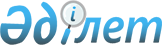 О Программе развития национальных систем стандартизации и сертификации Республики Казахстан на 2001-2002 годыПостановление Правительства Республики Казахстан от 4 июля 2001 года N 913

      В соответствии с постановлением Правительства Республики Казахстан от 7 марта 2000 года N 367 P000367_ "О Плане мероприятий по реализации Программы действий Правительства Республики Казахстан на 2000-2002 годы" Правительство Республики Казахстан постановляет: 

      1. Утвердить прилагаемую Программу развития национальных систем стандартизации и сертификации Республики Казахстан на 2001-2002 годы. 

      2. Настоящее постановление вступает в силу со дня подписания. 

 

     Премьер-Министр     Республики Казахстан 

                                                Утверждена                                          постановлением Правительства                                               Республики Казахстан                                             от 4 июля 2001 года N 913  



 

                    Программа развития национальных систем             стандартизации и сертификации Республики Казахстан                          на 2001-2002 годы                            1. ПаспортНаименование               Программа развития национальных систем                            стандартизации и сертификации Республики                                   Казахстан на 2001-2002 годы (далее - Программа)Основание для              Указ Президента Республики Казахстан от 28 разработки                 января 1998 года N 3834  U983834_  "О мерах по                               реализации стратегии развития Казахстана до                                2030 года" и постановление Правительства                                   Республики Казахстан от 7 марта 2000 года N 367 P000367_  "О Плане мероприятий по реализации                                Программы действий Правительства Республики                                Казахстан на 2000-2002 годы"Основной                   Министерство экономики и торговли Республики разработчик                КазахстанЦель Программы             Создание условий для перехода Республики                            Казахстан к международной практике разработки,                             принятия и применения стандартов и оценки                                  соответствия:                           переход от обязательной к добровольной форме                           применения стандартов;                           создание системы технических регламентов;                           гармонизация нормативных документов Республики                             Казахстан с международными требованиямиОсновные                   1) Анализ существующих проблем;мероприятия                2) разработка нормативной правовой базы.Срок реализации            Реализация Программы с 2001 по 2002 годы                                     2. Введение 

       Программа разработана в соответствии с постановлением Правительства Республики Казахстан от 7 марта 2000 года N 367 P000367_ "О Плане мероприятий по реализации Программы действий Правительства Республики Казахстан на 2000-2002 годы" в развитие Послания Президента страны народу Казахстана K972030_ "Казахстан - 2030". 

      Программа является продолжением "Программы совершенствования государственных систем стандартизации и сертификации Республики Казахстан на 1998-2000 годы", утвержденной постановлением Правительства Республики Казахстан от 2 октября 1998 года N 991 P980991_ . 

      Программа краткосрочная и охватывает период с 2001 по 2002 годы. Предложенные мероприятия Программы имеют долгосрочный характер и будут реализовываться в последующих программах. 

      Программа направлена на дальнейшее реформирование и совершенствование действующих в республике государственных систем стандартизации и сертификации, создание необходимых условий для перехода на международную практику разработки, принятия, применения стандартов и систем управления качеством, создания в республике признаваемой в зарубежной практике системы оценки соответствия продукции, процессов (работ) и услуг. 



 

              3. Анализ современного состояния проблемы 



 

      В настоящее время в республике созданы государственные системы стандартизации и сертификации. 

      В 1999 году приняты Законы Республики Казахстан Z990433_ "О стандартизации" и Z990434_ "О сертификации", в развитие которых разработаны и внедрены комплексы государственных стандартов, регламентирующих основные положения систем стандартизации и сертификации, порядок организации и проведения работ по стандартизации и сертификации, определены органы по стандартизации и сертификации. 

      Проводятся работы по подготовке организаций к внедрению систем управления качеством и охраны окружающей среды. 

      В республике формируется система аккредитации, гармонизированная с международными нормами. Разработаны основные положения системы и порядок аккредитации органов по сертификации, испытательных и поверочных лабораторий. 

      Создан Государственный фонд стандартов Республики Казахстан (далее - ГФС РК), насчитывающий свыше 30 тысяч наименований нормативных документов. 

      Вместе с тем перед республикой стоят новые задачи, требующие развития и совершенствования государственных систем стандартизации и сертификации путем перехода к международной практике работ в области стандартизации и сертификации: 

      совершенствование ГФС РК, оснащение и развитие информационного обеспечения по взаимодействию со Всемирной торговой организацией (далее - ВТО) и предоставление информации, уведомлений и соответствующей документации, касающейся стандартов и процедур сертификации, на запросы стран - членов ВТО и заинтересованных лиц с возложением этих функций на Республиканское государственное предприятие "Казахстанский институт стандартизации и сертификации (КазИнСт)" Комитета по стандартизации, метрологии и сертификации Министерства экономики и торговли РК; 

      прямое применение международных стандартов ИСО, МЭК, МОЗМ; 

      участие в работе международных и региональных организаций и технических комитетов по стандартизации; 

      внесение изменений в законодательство республики, обеспечивающее разработку и принятие технических регламентов, устанавливающих обязательные требования к безопасности продукции, процессов (работ) и услуг; 

      разработка государственных стандартов и классификаторов технико-экономической информации, гармонизированных с международными стандартами по приоритетным направлениям; 

      приобретение международных, региональных и национальных стандартов, необходимых для гармонизации с международными требованиями; 

      создание условий для внедрения систем качества в соответствии с международными стандартами ИСО серии 9000 и 14000 на предприятиях республики; 

      автоматизация системы управления ресурсами ГФС РК. 

      Дальнейшее развитие национальных систем стандартизации и сертификации разрешит проблемы, связанные с вопросами разработки нормативных документов, гармонизированных с международными требованиями по приоритетным направлениям, совершенствования форм и методов стандартизации, систем классификации и кодирования, изменения процедур сертификации продукции и аккредитации.      Финансирование Программы производится за счет средств республиканского бюджета и грантов технической помощи.                      4. Цель и задачи Программы     Целью Программы является создание условий для перехода Республики Казахстан на международную практику разработки, принятия и применения стандартов и оценки соответствия.     Задачами Программы являются:     защита внутреннего рынка от некачественной и потенциально опасной продукции;     обеспечение доступа отечественной продукции на внешний рынок;     устранение технических барьеров в торговле;     охрана окружающей среды;     развитие ГФС РК.                     5. Основные направления и механизм                               реализации Программы     Основными направлениями Программы являются:     формирование системы технических регламентов;     организация и развитие государственной системы стандартизации по приоритетным направлениям;     развитие системы классификации и кодирования технико-экономической информации и штрихового кодирования;     создание системы каталогизации продукции;     развитие государственной системы сертификации и системы аккредитации;     подготовка и повышение квалификации специалистов по стандартизации и сертификации;     международное сотрудничество.     Механизм реализации Программы включает в себя: 

       организационные мероприятия, обеспечивающие планирование, реализацию и контроль за исполнением предусмотренных Программой работ; 

      методологические мероприятия, позволяющие гармонизировать положения государственных систем стандартизации и сертификации с международными нормами и требованиями; 

      технические мероприятия, обеспечивающие создание информационных систем в республике на основе внедрения новейших технологий с соблюдением требований защиты информации. 

      Данные мероприятия дадут возможность эффективно производить конкурентоспособную продукцию за счет снижения затрат на разработку нормативных документов, а также для выпуска качественной продукции и устранения технических барьеров в торговле. 

      На Комитет по стандартизации, метрологии и сертификации Министерства экономики и торговли Республики Казахстан в соответствии с Законами Республики Казахстан Z990433_ "О стандартизации" и Z990434_ "О сертификации" возлагается проведение единой политики по совершенствованию государственных систем стандартизации, сертификации и координация работ в области стандартизации и сертификации. 

      В реализации Программы предполагается участие центральных исполнительных органов, а также юридических лиц Республики Казахстан. 



 

      5.1. Формирование системы технических регламентов 



 

      В международной практике вопросы безопасности продукции, процессов (работ) и услуг регулируются техническими регламентами, к которым относятся законы, директивы, предписания и другие документы прямого действия, устанавливающие нормы безопасности самостоятельно или в совокупности с другими документами, в том числе стандартами, если на них имеются ссылки в технических регламентах. 

      Мероприятия по формированию системы технических регламентов включают: 

      изучение практики принятия европейских директив; 

      установление порядка разработки, согласования, утверждения и изложения технических регламентов, процедур применения международных и национальных технических регламентов зарубежных стран; 

      определение взаимосвязи технических регламентов, стандартов и других нормативных документов по стандартизации; 

      подготовку перечня документов, предлагаемых в качестве основы для формирования системы технических регламентов Республики Казахстан;     формирование и введение разделов нормативного и метрологического обеспечения в разрабатываемые отраслевые планы, программы, социальные проекты.     5.2. Совершенствование и развитие государственной системы                  стандартизации по приоритетным направлениям     Приоритетными направлениями в развитии нормативной базы республики и обеспечении соответствия международным требованиям определены следующие отрасли экономики и виды деятельности:     топливно-энергетический комплекс;     охрана окружающей среды;     сельское хозяйство и пищевая промышленность;     телекоммуникация;     здравоохранение;     строительство.     Мероприятия предусматривают: 

       совершенствование нормативного обеспечения в области стандартизации, метрологии и сертификации, гармонизацию государственных стандартов с международными нормами и требованиями; 

      прямое применение международных стандартов ИСО и МЭК; 

      экспертизу переводов нормативных документов Республики Казахстан на государственный язык; 

      поддержание нормативной базы государственной системы стандартизации в актуализированном состоянии и ориентирование ее на развитие в республике структуры малого и среднего предпринимательства; 

      изменение форм государственного надзора и формирование современных правовых основ государственного контроля и надзора; 

      пересмотр отраслевых стандартов бывшего СССР и приведение их в соответствие с требованиями законодательных актов Республики Казахстан и требованиями ВТО для производства конкурентоспособной продукции и устранения технических барьеров в торговле; 

      создание технических комитетов по стандартизации по отраслям; 

      разработку каталогов, указателей нормативных документов, действующих в республике; 

      создание унифицированной нормативной и научно-методической базы для разработки систем качества и охраны окружающей среды; 

      адаптацию международных стандартов ИСО серии 9000 и 14000 к условиям производства продукции в Республике Казахстан. 



 

      5.3. Развитие системы классификации и кодирования технико- 

            экономической информации и штрихового кодирования 



 

      Систематизация и регулирование работ по совершенствованию системы классификации и кодирования технико-экономической информации и штрихового кодирования предусматривают: 

      регулирование взаимодействия государственных органов по разработке и ведению классификаторов, их утверждению и регистрации; 

      определение состава и структуры государственных классификаторов; 

      охват классификацией таких областей, как социальная сфера банковская и финансовая деятельность, классификация основных средств (фондов); 

      определение инфраструктуры системы и закрепление ведения классификаторов за компетентными организациями республики; 

      постоянную актуализацию отечественных классификаторов и их гармонизацию с международными системами классификации, детализацию системы классификации продукции на национальном уровне в рамках международных требований;      анализ и развитие нормативно-правовой базы применения технологии штрихового кодирования.     5.4. Создание системы каталогизации продукции     Мероприятия по развитию системы каталогизации предусматривают:     определение порядка ведения системы каталогизации, формирования республиканских, региональных, областных и городских баз данных по производимой в республике продукции;     приобретение специального оборудования для ведения баз данных;     разработка каталожных листов и их анализ;     создание и ведение каталогов продукции Республики Казахстан.     5.5. Развитие государственной системы сертификации и системы                           аккредитации 

       Основные мероприятия направлены на обеспечение признания государственной системы сертификации в аналогичных международной и региональных системах и создание условий для перехода к международным и европейским моделям оценки соответствия. 

      Мероприятия предусматривают: 

      совершенствование правовой базы государственной системы сертификации и аккредитации органов по сертификации и лабораторий; 

      разработку нормативных документов по сертификации и гармонизацию их с международными требованиями; 

      создание сети органов по сертификации и лабораторий в регионах республики; 

      присоединение к международным соглашениям в области сертификации и аккредитации, вхождение в международные и региональные системы сертификации и аккредитации; 

      обеспечение взаимодействия с соответствующими международными и национальными организациями по сертификации и аккредитации с целью взаимного признания результатов оценки соответствия. 



 

      5.6. Совершенствование Государственного фонда стандартов Республики 

                               Казахстан 



 

      Совершенствование и развитие ГФС РК включает: 

      приобретение международных и европейских технических регламентов и стандартов, использование их в качестве основы при разработке и пересмотре государственных стандартов и нормативных документов; 

      получение от органов государственного управления информации и обязательного экземпляра технических регламентов - документов, устанавливающих нормы безопасности продукции, процессов (работ) и услуг для жизни и здоровья людей, имущества, окружающей среды; 

      оснащение и развитие информационного обеспечения по взаимодействию с ВТО; 

      приобретение и внедрение новых информационных технологий в процесс оперативного информационного обмена в области стандартизации, метрологии и сертификации; 

      автоматизацию услуг ГФС РК. 



 

      5.7. Подготовка и повышение квалификации специалистов по 

                   стандартизации и сертификации 



 

      Вопросы подготовки и повышения квалификации специалистов по стандартизации и сертификации в настоящее время решаются через существующую систему базовых и специальных циклов обучения в учреждениях системы образования республики и сеть специализированных организаций и институтов по согласованным с Комитетом по стандартизации, метрологии и сертификации Министерства экономики и торговля РК (далее - Комитет) планам и программам. 

      Основные мероприятия предусматривают: 

      определение единой политики в вопросах подготовки и повышения квалификации специалистов по стандартизации и сертификации и разработки обучающих программ, методического и наглядного материала; 

      развитие в Республике Казахстан системы подготовки экспертов-аудиторов по системам качества, экспертов по стандартизации и определение квалификационных требований к ним; 

      проведение совместно с Министерством образования и науки Республики Казахстан мероприятий по развитию системы преподавания дисциплин по стандартизации и сертификации в учреждениях системы образования республики; 

      подготовку программы повышения квалификации преподавательского состава учреждений системы образования республики; 

      расширение и развитие сотрудничества с международными и региональными организациями по подготовке специалистов и экспертов-аудиторов в области стандартизации, сертификации и систем качества. 



 

      5.8. Международное сотрудничество 



 

      Совершенствование международного сотрудничества предусматривает участие в Межгосударственном совете по стандартизации, метрологии и сертификации (МГС), в Технических Комитетах Международной Организации по Стандартизации (ИСО), вступление в члены Международной Электротехнической Комиссии (МЭК). 

      Учитывая объемы торгового обмена со странами Европейского Союза, необходимо совместно с членами Межгосударственного совета по стандартизации и соответствующими организациями Европы найти решение вопросов применения в странах СНГ европейских стандартов и норм и их централизованного приобретения (обеспечения). 

      Большое внимание будет уделяться изучению опыта работы национальных органов по стандартизации и аккредитации в зарубежных странах с целью его возможного внедрения на территории Казахстана, а также привлечения международных и национальных организаций промышленно-развитых стран мира для проведения семинаров и обучения специалистов в республике. 



 

      5.9. Создание Государственного кадастра моделей гражданского и 

                  служебного оружия и патронов к нему 



 

      Основные мероприятия предусматривают: 

      приобретение специального оборудования и лицензионного программного обеспечения; 

      создание перечня моделей гражданского и служебного оружия и патронов к нему; 

      создание и ведение Государственного кадастра моделей гражданского оружия и патронов к нему. 

      Реализация данных мероприятий будет влиять на регулирование правоотношений, возникающих при обороте гражданского и служебного оружия, направленных на защиту граждан, их собственности, обеспечение общественной безопасности. 



 

      6. Необходимые ресурсы и источники их финансирования 

      Финансирование мероприятий Программы производится за счет средств республиканского бюджета. Для реализации Программы в 2001-2002 годах предполагаемая сумма составляет 129 600 тысяч тенге. Ежегодные объемы уточняются в соответствии с объемами, предусматриваемыми в республиканском бюджете по соответствующей бюджетной программе.                                                          Таблица 1--------------------------------------------------------------------------Наименование мероприятий       ! Финансовые затраты на реализацию                                ! Программы (тыс. тенге)                               !------------------------------------------                               !     Всего     !     в том числе                               !               !--------------------------                               !               !  2001 г.   ! 2002 г.--------------------------------------------------------------------------Финансирование за счет средствреспубликанского бюджета:  1) разработка и приобретение     международных, региональных     и национальных стандартов,     технических регламентов и     классификаторов промышлен-     но-развитых стран мира, в      том числе оплата членских     взносов в Международную      организацию по     стандартизации (ИСО);              80 000     20 000     60 000  2) прикладные научные исследо-     вания в области качества;           3 100        700      2 400  3) создание и ведение "Каталогов     продукции Республики Казахстан";    8 000      4 000      4 000  4) оснащение и развитие инфор-     мационного обеспечения по     взаимодействию с ВТО;              24 100      9 500     14 600  5) разработка, ведение, издание      Государственного кадастра     моделей гражданского и слу-     жебного оружия и патронов к          нему;                               6 000      2 000      4 000   6) автоматизация ГФС РК.               8 400        -        8 400         ИТОГО                         129 600     36 200     93 400---------------------------------------------------------------------------     Возможно финансирование за счет грантов технической помощи.            7. Ожидаемый результат от реализации Программы     Реализация мероприятий Программы обеспечит условия для повышения конкурентоспособности, качества и безопасности отечественной продукции, процессов (работ) и услуг.     Ожидаемый результат от реализации Программы должен способствовать:     1) повышению конкурентоспособности продукции на внешнем и внутреннем рынках;     2) устранению технических барьеров в торговле;     3) защите населения и рынка государства от недоброкачественной и потенциально опасной продукции;     4) защите окружающей среды;     5) развитию экспорта и расширению объемов производства;     6) широкому внедрению современных методов управления и обеспечения качества на основе отечественных и международных стандартов;     7) улучшению технико-экономических показателей работы промышленного комплекса республики;     8) улучшению потребительских свойств всех видов продукции.             План мероприятий по реализации Программы развития                          национальных систем стандартизации и сертификации                   Республики Казахстан на 2001-2002 годы---------------------------------------------------------------------------N   !  Наименование мероприятия    !Форма      !Исполнители  !Срокп/п !                              !завершения !             !исполнения---------------------------------------------------------------------------           8.1. Формирование системы технических регламентов8.1.1. Подготовить проекты           Проекты       МЭТ                           Законов РК:        - "О внесении изменений в                                  2002 г.       Закон РК "О стандартизации"                       - "О внесении изменений в                                  2001 г.       Закон РК "О сертификации"8.1.2. Определить порядок раз-       Нормативные   МЭТ, МТСЗН,    2002 г.        работки, согласования,        документы     МЭМР, МСХ,       утверждения, содержания                     МГД, МОН,       и изложения технических                     МТК, МПРООС,       регламентов, процедур                       АЧС, АЗО,       применения международных                    Комитет по       и национальных технических                  стандартизации,        регламентов зарубежных                      метрологии и       стран                                       сертификации                                                    МЭТ (далее -                                                   Комитет)8.1.3. Определить порядок            Нормативные   Комитет        2001 г.       формирования разделов         документы        (мероприятий) по норма-       тивному и метрологическому        обеспечению государственных,       отраслевых, региональных        научно-технических программ-------------------------------------------------------------------------           8.2. Совершенствование и развитие государственной системы                   стандартизации по приоритетным направлениям 8.2.1. Разработать планы работ       Приказы       Комитет        2001-       по государственной            Комитета                     2002 гг.       стандартизации с учетом       приоритетных направлений8.2.2. Заверять нормативные          Заключения    Комитет        2001 г.       документы на государствен-       ном языке8.2.3. Провести анализ действующих   Приказы       МЭТ, МСХ,      2001-       государственных стандартов    министерств   АЗО            2002 гг.       на предмет разграничения в       них обязательных и        рекомендуемых требований       (на продукты питания,       сельскохозяйственные        продукты, предметы        здравоохранения и        санитарии)8.2.4. Разработать комплекс          Нормативные   МЭМР, МЭТ      2001-        нормативных документов        документы                    2002 гг.       по качеств нефти,        требованиям к нефтегазовым       трубопроводам, охране        окружающей среды8.2.5. Разработать нормативные       Нормативные   МЭМР, МЭТ      2001-         документы, регламентирующие   документы                    2002 гг.       показатели надежности и        требования безопасной        эксплуатации топливно-       энергетического комплекса8.2.6. Разработать ведомственные     Программы     МЭТ,           2001 г.         программы по пересмотру                     министерства,       отраслевых стандартов и                     ведомства,       переработке их в                            Комитет        нормативные документы в        соответствии с требованиями       Закона Республики КазахстанZ990433_  "О стандартизации"8.2.7. Создать технические           Приказы       МЭТ, МЭМР,     2001-       комитеты по стандартизации    Комитета      МСХ, АЗО,      2002 гг.       в топливно-энергетическом                   Комитет       комплексе, ветеринарии,       здравоохранении. 8.2.8. Разработать региональные      Региональные  Акиматы        2001 г.        программы внедрения систем    программы     областей,       качества на предприятиях                    г.Астаны,                                                   г.Алматы8.2.9. Обеспечить проведение         Отчет         МЭТ,           2001-       исследований и анализа                      Комитет,       2002 гг.       эффективности совместного                   МПРООС       применения международных        стандартов ИСО серии 9000        и международных стандартов       ИСО серии 14000 в Республике        Казахстан, разработать        рекомендации по их        применению8.2.10. Оказать практическую помощь  Методические  Комитет        2001-       по внедрению: систем          рекомендации                 2002 гг.       качества в организациях,       изготавливающих основные       виды экспортной казах-       станской продукции на       базе международных        стандартов ИСО серии 9000;       системы охраны окружающей       среды в организациях с         потенциально опасным для       окружающей среды        производством, в       соответствии с между-       народными стандартами        ИСО серии 140008.2.11. Разработать нормативные      Стандарты     МПРООС         2001-       документы по вопросам                                      2002 гг.       охраны окружающей среды       и экологической без-       опасности в соответствии       с международными        стандартами серии ИСО        14000--------------------------------------------------------------------------            8.3. Развитие системы классификации и кодирования                   технико-экономической информации и штрихового кодирования 8.3.1. Закрепить за компетентными    Приказ       Комитет         2001-        организациями республики      Комитета                     2002 гг.       разработку и ведение       классификаторов технико-       экономической и социальной        информации в системах:        образования, охраны        окружающей среды,       банковской, финансовой и       внешнеэкономической       деятельности,        статистических клас-       сификаций и номенклатур,       классификации основных       фондов8.3.2. Разработать и утвердить       Приказы      МОН, МПРООС,    2001-       классификаторы технико-       Комитета     МФ, АС,         2002 гг.       экономической и социальной                 Комитет       информации ------------------------------------------------------------------------            8.4. Развитие системы каталогизации продукции 8.4.1. Разработать стандарты по      Стандарты    Комитет         2001 г.       организации и порядку       проведения работ по       каталогизации продукции8.4.2. Приобрести специальное        Отчет        Комитет         2001-       оборудование для ведения                                   2002 гг.       баз данных по каталогизации       продукции8.4.3. Создать каталог "Продукция    Приказ       Комитет         2001 г.       Республики Казахстан"         Комитета  --------------------------------------------------------------------------        8.5. Развитие государственной системы сертификации и системы                             аккредитации 8.5.1. Определить меры по            Приказ       Комитет         2001-        обеспечению признания         Комитета                     2002 гг.       результатов работ по        сертификации и        аккредитации на        международном уровне8.5.2. Принять меры по               Нормативные  МЭТ, МЭМР,      2001-       гармонизации правил и         документы    МТК, МСХ,       2002 гг.       процедуры сертификации                     АЗО, ак-       различных групп продукции                  кредитованные        с аналогичными правилами и                 органы по       процедурами, действующими                  сертификации        в странах Таможенного                      (по согласованию)       Союза ---------------------------------------------------------------------------        8.6. Совершенствование Государственного фонда стандартов                                        Республики Казахстан 8.6.1. Подготовить положение         Приказ        Комитет        2001 г.       о Совете Государственного     Комитета       фонда стандартов        Республики Казахстан и       координации деятельности       с отраслевыми фондами       нормативных документов8.6.2. Приобрести международные,     Приобретение  Комитет        2001-           региональные и национальные   нормативных                  2002 гг.       технические регламенты,       документов       стандарты, классификаторы       международных организаций,       экономически развитых        стран и обеспечить их        перевод на государственный       и русский языки8.6.3. Внедрить информационные       Акты о        МЭТ, МПРООС,   2001-       технологии и телеком-         внедрении     МСХ, АЗО,      2002 гг.       муникационные системы при                   АЧС, МЭМР,                     разработке и обеспечении                    Комитет       нормативными документами       пользователей Государствен-       ного фонда стандартов РК8.6.4. Представлять в Комитет        Приказы       МЭТ,           2001 г.        перечни и обязательные        органов       МПРООС,       экземпляры технических        государствен- МСХ,        регламентов, нормативных      ного          АЗО, АЧС,       документов для формирования   управления    МЭМР       единой справочно-библио-       графической базы данных8.6.5. Материально-техническое       Отчет         МЭТ            2001-       оснащение Государственного                                 2002 гг.       фонда стандартов РК и        информационного обеспечения       по взаимодействию с ВТО---------------------------------------------------------------------------          8.7. Подготовка и повышение квалификации специалистов по                                 стандартизации и сертификации8.7.1. Обеспечить подготовку         Сертификаты   МЭТ,           2001-       экспертов-аудиторов по        экспертов-    Комитет        2002 гг.       стандартизации, серти-        аудиторов       фикации продукции, услуг,        производств, систем        качества, систем        обеспечения безопасности8.7.2. Обеспечить обучение           Сертификаты   МЭТ,           2001-       экспертов-аудиторов по        экспертов-    Комитет        2002 гг.       системам качества в           аудиторов       международных органах по       сертификации.8.7.3. Определить единую политику    Приказ,       Комитет        2001 г.       в вопросах подготовки         типовые         специалистов по               программы,       стандартизации и              методические       сертификации и разработки     рекомендации       обучающих программ,        методического и наглядного       материала8.7.4. Разработать совместно с       Мероприятия   МОН, МЭТ       2001 г.         Министерством образования       и науки Республики Казахстан       мероприятия по развитию        системы преподавания       дисциплин по стандартизации       и сертификации в        учреждениях системы        образования республики--------------------------------------------------------------------------              8.8. Международное сотрудничество8.8.1. Уплата ежемесячных членских   Соглашения   МЭТ, МФ         2002 г.       взносов в Межгосударственный        Совет по стандартизации,       метрологии, сертификации        (МГС)8.8.2. Уплата ежемесячных членских   Соглашения    МЭТ, МФ        2001-         взносов в Международную ор-                                2002 гг.       ганизацию по стандартизации       (ИСО)8.8.3. Вступление в члены            Постановление  МЭТ, МФ,      2002 г.         Международной электро-        Правительства  МИД        технической комиссии (МЭК)8.8.4. Обеспечить международное      Соглашения    МЭТ, МИД       2001-       сотрудничество с                                           2002 гг.       зарубежными организациями        по аккредитации органов        по сертификации в системах       сертификации Европейского       Союза, стран Восточной        Европы, подготовить       соглашения о взаимном       признании аккредитации        органов по сертификации        и испытательных лаборато-       рий8.8.5. Участвовать в работе          Соглашения    МЭТ, МОН       2001-        международных и меж-                                       2002 гг.       государственных        организаций по        стандартизации,        метрологии и       сертификации и обеспечить        сотрудничество с       национальными организациями       по стандартизации,       метрологии и сертификации---------------------------------------------------------------------------        8.9. Государственный кадастр моделей гражданского и служебного                            оружия и патронов к нему 8.9.1. Обеспечить работы по          Отчет         Комитет        2001-        созданию кадастра                                          2002 гг.       лицензионным программным       обеспечением8.9.2. Разработать и утвердить       Постановление  МВД,          2002 г.        Государственный кадастр       Правительства  Комитет          моделей служебного и          Республики         гражданского оружия и         Казахстан        патронов к нему---------------------------------------------------------------------------     (Специалисты: Мартина Н.А.,                   Абрамова Т.М.)
					© 2012. РГП на ПХВ «Институт законодательства и правовой информации Республики Казахстан» Министерства юстиции Республики Казахстан
				